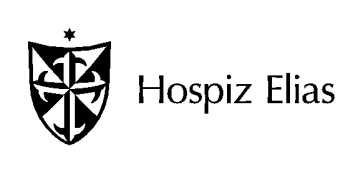 Ärztliche Bescheinigung der Notwendigkeit vollstationärerHospizversorgung nach § 39a, SGB V☐ Erstbescheinigung ☐ FolgebescheinigungAngaben Patient*in:Die stationäre Hospizversorgung ist aufgrund folgender Diagnosen notwendig:……………………………………………………………………………………………………………………………………………………………………………………………………………………………………………………………………………………………………………………………………………………………………………………………………………………O.g. Patient*in leidet an einer Erkrankung,die progredient verläuft und bereits ein weit fortgeschrittenes Stadium erreicht hat undlediglich eine begrenzte Lebenserwartung von Wochen oder wenigen Monaten erwarten lässt undbei der eine Heilung ausgeschlossen und eine palliativmedizinische Behandlung notwendig oder vom Patienten erwünscht ist unddie eine Krankenhausbehandlung im Sinne des § 39 SGB V nicht erfordertfür die eine ambulante Versorgung nicht mehr ausreicht oder nicht durchführbar ist (Art und Umfang des sich aus der Erkrankung ergebene Versorgungsbedarfs)für die eine stationäre Versorgung in einem Altenpflegeheim unzureichend ist oder nicht gegeben ist.Name, Vorname:Geburtsdatum:Krankenkasse:Ort, DatumUnterschrift Arzt/Ärztin, Stempel